Rakstiskā procedūrā apstiprināts VNF Padomē
05.09.2023. “Sev, tev, novadam”
2023. gada konkursaNolikums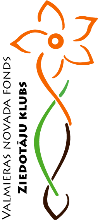 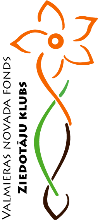 Vispārīgie noteikumiProgrammas “Sev, tev, novadam” 2023. gada projektu konkursu (turpmāk – Konkurss; ID: 2023/SEVTEV) organizē nodibinājums “Valmieras novada fonds” (turpmāk – Fonds), reģ.nr. , adrese – Garā iela 10, Valmiera.Konkurss tiek rīkots, pateicoties Ziedotāju kluba dalībnieku un citu personu ziedojumiem.Projekti tiek īstenoti Mazsalacas, Rūjienas, Sedas, Strenču, Valmieras pilsētā, Bērzaines, Brenguļu, Burtnieku, Dikļu, Ēveles, Ipiķu, Jeru, Jērcēnu, Kauguru, Kocēnu, Ķoņu, Lodes, Matīšu, Mazsalacas, Naukšēnu, Plāņu, Ramatas, Rencēnu, Sēļu, Skaņkalnes, Trikātas, Vaidavas, Valmieras, Vecates, Vilpulkas, Zilākalna pagastā.Konkursa mērķis – pilnveidojot sevi un vairojot cilvēku līdzatbildību un iesaisti, rast jaunas iespējas Valmieras novada pilsētu un pagastu attīstībai. Konkursā rosinām paraudzīties uz savu apkaimi caur iespēju prizmu – kādas jaunas vai iepriekš neieraudzītas iespējas var radīt un pilnveidot, lai uzlabotu dzīves kvalitāti pēc iespējas racionāli izmantojot vietējā kopienā pieejamos resursus (infrastruktūra, ļaudis,  pieredze utt.).Konkursā var piedalīties:Valmieras novadā reģistrētas biedrības un nodibinājumi;citu biedrību un nodibinājumu teritoriālās struktūrvienības, kas darbojas Valmieras novadā;ikviens Valmieras novada iedzīvotājs vai iedzīvotāju grupas. Vismaz vienam no idejas iesniedzējiem ir jābūt vecākam par 18 gadiem.Iesniegtajam projektam jāatbilst šādiem nosacījumiem:tam nav peļņas gūšanas rakstura;tas notiek vai tā mērķauditorija ir Valmieras novads.Projekta īstenošanas un finansēšanas nosacījumiProjekta īstenošanas laiks: 2024. gada 1. janvāris – 2024. gada 31. decembris.Maksimālā summa viena projekta īstenošanai nav noteikta.Projektiem jāpiesaista līdzfinansējums un/vai pašieguldījums naudas, mantas vai brīvprātīgā darba veidā vismaz 20% apmērā no kopējām projekta izmaksām.No Fonda līdzekļiem nevar finansēt projekta administratīvās izmaksas. Tās var iekļaut kā projekta līdzfinansējumu.Fonda padome var lemt par kopējā finansējuma palielināšanu vai samazināšanu atkarībā no saņemto pieteikumu skaita un kvalitātes.Projektu iesniegšanas kārtībaProjektu iesniegšana notiek vienā kārtā, tādēļ, jo īpaši rekomendējam sazināties ar fonda pārstāvjiem un konsultēties par ieceres atbilstību konkursa būtībai. Konsultācijas ietaupīs gan jūsu, gan komisijas un ziedotāju laiku un var sniegt noderīgus ieteikumus veiksmīgam projekta pieteikumam.Konkursa nolikums un veidlapas pieejamas Fondā, pa e-pastu un interneta mājas lapā www.vnf.lv sadaļā “Īsteno ideju”.Projekta pieteikuma veidlapa:jāaizpilda datorrakstā;pieteikumam jāpievieno idejas iesniedzēja/projekta vadītāja  (dzīves gājums);pieteikumam var pievienot citu informāciju, ko iesniedzējs uzskata par svarīgu;pieteikums jāiesniedz tikai elektroniski, to nosūtot uz e-pastu vnf@vnf.lv;iesniegšanas termiņš: 2023. gada 10. novembris.Kvalitatīvai projektu sagatavošanai pieejama šāda papildu informācija:konsultācijas un papildu informācija pa e-pastu vnf@vnf.lv vai pa tālruni 26399772 (Patricija Siliņa);klātienes konsultācijas Fondā (Valmierā, Garā ielā 10), iepriekš norunājot tikšanos;Projektu izvērtēšanas kārtība un  slēgšanaIesniegto pieteikumu atbilstību konkursa nolikumam vispirms pārbaudīs Fonda valde. Pieteikumus, kuri neatbilst nolikuma 1.4., 1.6., 1.7., 3.3. punktam, var uzreiz noraidīt un nenodot vērtēšanai.Pieteikumu kvalitatīvais izvērtējums veidosies no 2 daļām, katra no tām sastāda 50% no kopējā vērtējuma:Ziedotāju kluba balsojums;Fonda valdes priekšsēdētāja apstiprināta Konkursa komisija 3-5 personu sastāvā.Ziedotāju kluba dalībnieki izvērtē projektus atbilstoši kluba nolikumam.Komisija izvērtē projektus, piešķirot punktus pēc kritērijiem:devums vietējai kopienai un ietekme uz iedzīvotājiem (35%);vietējo iedzīvotāju līdzdalība projektā, līdzatbildības veicināšana (35%);citi aspekti atkarībā no iesniegto pieteikumu specifikas (30%).Pieteikumu izvērtēšanas gaitā komisija un Ziedotāju klubs personīgi tiksies ar daļu vai visiem projektu iesniedzējiem. Vērtēšanas vizīte iecerēta 2023. gada novembra beigās.Izvērtēšanas gaitā Fonds var pieprasīt no projektu iesniedzējiem papildu informāciju par projektu vai tā īstenotājiem.Fonds izvērtēšanas gaitā var piedāvāt samazināt projekta budžetu vai vienoties ar projekta iesniedzēju par izmaiņām projekta aktivitāšu  un budžetā, lai efektīvi izmantotu Konkursā pieejamos līdzekļus. Tāpat Fonds var ierosināt projektu apstiprināt finansēšanai nākotnē (piemēram, ja projekta summa pārsniedz pieejamos līdzekļus un tam nepieciešams uzrunāt papildu atbalstītājus).Fonds var noraidīt vai nemaz nevērtēt projektus no pieteicējiem, kuriem ir nenokārtotas saistības (nav iesniegtas atskaites) no iepriekšējiem gadiem. Tas attiecas arī uz tādiem pieteicējiem, kuri ne formāli, bet pēc būtības ir cieši saistīti.Konkursa rezultāti tiks paziņoti līdz 2023. gada 1.decembrim projektu iesniedzējiem pa pieteikumā norādīto e-pastu. Pēc līgumu parakstīšanas rezultāti būs pieejami arī Fonda interneta mājas lapā www.vnf.lv.Ar apstiprināto projektu iesniedzējiem Fonds slēgs  par projekta īstenošanu. Līgumu parakstīšanas pasākums iecerēts Valmierā 2023.gada decembra sākumā. Avansa maksājums juridiskām personām pilnā apmērā tiks ieskaitīts projekta īstenotāja (finansējuma saņēmēja) bankas kontā viena mēneša laikā pēc  parakstīšanas.Pateicoties SIA “Partner Brokers” atbalstam, projektos iegādātās vai radītās paliekošās materiālās vērtības būs apdrošinātas pret iespējamiem nelaimes gadījumiem (dabas stihijas, vandālisms u.c.).Par projekta īstenošanu projekta īstenotājam būs jāiesniedz Fonda noteiktas formas saturiskā un finanšu  par Fonda piešķirto finansējumu, pievienojot attaisnojuma dokumentu kopijas. Tāpat  būs jāsniedz par līdzfinansējumu vismaz šajā nolikumā noteiktajā apmērā, apliecinot to ar finanšu dokumentiem vai citiem Fonda noteiktiem dokumentiem.